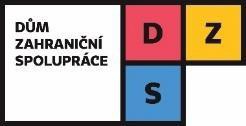 DOHODA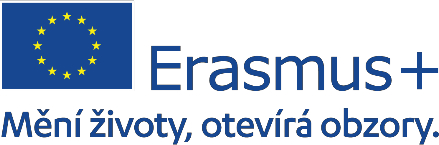 o udělení a podmínkách akreditace Erasmus1 v oblasti vzdělávání dospělýchČÍSLO DOHODY – 2023-1-CZ01-KA120-ADU-000189137Tato dohoda (dále jen „dohoda“) se uzavírá mezi těmito smluvními stranami:na straně jednéDům zahraniční spolupráce (dále jen „národní agentura“) zastoupená pro účely podpisu této dohody panem Michalem Uhlem, ředitelem DZS, a jednající na základě pověření Evropskou komisí (dále jen„Komise“)Dům zahraniční spolupráce příspěvková organizaceIČ: 61386839Na Poříčí 1035/4, 110 00 Praha 1ana straně druhéMuzeum umění Olomouc, státní příspěvková organizaceOID: E10292615Denisova 824/47771 11 OlomoucDatová schránka: gidfxbgpro účely podpisu této dohody zastoupena: Mgr. Ondřejem Zatloukalem, ředitelem(dále jen „akreditovaná organizace“)1 Nařízení Evropského parlamentu a Rady (EU) 2021/817 ze dne 20. května 2021, kterým se zavádí program Erasmus+: programUnie pro vzdělávání a odbornou přípravu, pro mládež a pro sport a zrušuje nařízení (EU) č. 1288/2013.Výše uvedené stranySE DOHODLYna těchto podmínkách udělení akreditace:1.   Udělení akreditace a obecná ustanoveníStrany prohlašují,  že  akreditovaná  organizace  podala  na  základě  výzvy  č.  EAC/A09/2021  žádosto akreditaci Erasmus, která byla národní agenturou na základě informací předložených ze strany akreditované organizace vyhodnocena jako žádost splňující kritéria pro udělení akreditace stanovená v Příručce k programu Erasmus+.Národní agentura tímto akreditované organizaci uděluje akreditaci Erasmus č. 2023-1-CZ01-KA120- ADU-000189137 v oblasti vzdělávání dospělých. Udělením akreditace Erasmus se potvrzuje, že akreditovaná organizace sestavila Plán Erasmus pro realizaci vysoce kvalitních mobilit v rámci širšího úsilí o rozvoj své organizace a má dostatečnou provozní a odbornou kapacitu pro jeho realizaci. Pro vyloučení případných pochybností strany konstatují, že hodnocení žádosti o akreditaci bylo ze strany národní agentury provedeno na základě předložených informací a údajů a potvrzení a/nebo osvědčení podle tohoto článku nemá vliv na oprávnění národní agentury k přijetí nápravného opatření nebo k ukončení této dohody. Ukončení této dohody představuje ukončení akreditace; užívá-li se v této dohodě nebo v souvisejících dokumentech pojem „ukončení akreditace,“ rozumí se jím ukončení této dohody.Akreditovaná organizace se zavazuje k tomu, že jednotlivé projekty navrhované v rámci programu ze strany akreditované organizace k realizaci v konkrétních žádostech o grant v oblasti akreditace podle této dohody budou směřovat k naplnění cílů Plánu Erasmus tak, jak byl schválen v žádosti o akreditaci, včetně všech případných budoucích schválených aktualizací tohoto Plánu. Akreditovaná organizace bere na vědomí, že doporučení hodnotitelů v souvislosti s cíli Plánu Erasmus nejsou pro akreditovanou organizaci závazná, nicméně nerespektování těchto doporučení může mít vliv na hodnocení kvality zpráv podaných v rámci akreditace, a tudíž na výši následujících grantů.Akreditace umožnuje akreditované organizaci zjednodušený přístup k možnostem financování v rámci Klíčové akce 1 v příslušné oblasti vzdělávaní za podmínek stanovených v každoročních výzvách pro podávání žádostí v rámci programu, zveřejňovaných Evropskou komisí. Akreditovaná organizace bere na vědomí, že poskytnutí grantu na základě žádosti bude podmíněno splněním dalších kritérií stanovených mj. v každoročních výzvách pro podávání žádostí.Akreditovaná organizace se zavazuje dodržovat platné Standardy kvality programu Erasmus, a souhlasí s tím, že tyto Standardy a míra, resp. kvalita jejich dodržování ze strany akreditované organizace, představují součást kritérií pro hodnocení aktivit realizovaných v rámci této akreditace. Akreditovaná organizace bere na vědomí, že v případě změny Standardů kvality programu Erasmus v průběhu trvání akreditace je povinna novou verzi Standardů kvality programu Erasmus odsouhlasit před podáním žádosti o další grant, v opačném případě bude akreditace ukončena.Akreditovaná organizace dále souhlasí s tím, že výsledky hodnocení založeného na těchto Standardech budou tvořit součást kritérií pro rozhodnutí o jakýchkoli pozdějších grantech v rámci této akreditace.2.   Platnost akreditaceAkreditace Erasmus se uděluje na období 1. 2. 2024 až 31. 12. 2027.V případě, že bude akreditace Erasmus vyžadována pro účast na jakékoli akci po skončení programového období 2021–2027, může národní agentura za podmínek stanovených Evropskou komisí platnost akreditace prodloužit.Akreditaci lze jednostranně ukončit v případě, že akreditovaná organizace přestane existovat, nebo nazákladě dohody mezi národní agenturou a akreditovanou organizací.Národní  agentura  nebo  akreditovaná  organizace  může  jednostranně  ukončit  akreditaci,  pokud v  průběhu  tří  předcházejících  let  nebyla  v  rámci  dané  akreditace   podána   žádná   žádost   o financování. Národní agentura může současně jednostranně ukončit akreditaci v případě, že zjistí, že informace obsažené v čestném prohlášení předloženém ze strany akreditované organizace nejsou správné nebo pravdivé (např. je-li v žádostech různých organizací použit stejný nebo velmi podobný obsah, a není tak splněna podmínka původnosti obsahu v plánu Erasmus předloženém ze strany akreditované organizace), anebo v případě zjištění jiného hrubého porušení pravidel evropských programů v nichž je žadatel aktivní.3.   Podávání zpráv, monitorování, zajišťování kvality a uznáváníPo skončení každé grantové dohody schválené v rámci akreditace Erasmus předloží akreditovanáorganizace ve stanovené lhůtě závěrečnou zprávu o realizovaných aktivitách a splněných cílech.Na základě schváleného Plánu Erasmus je akreditovaná organizace povinna alespoň jednou během pětiletého období na základě požadavku národní agentury ve stanovené lhůtě:•  podat průběžnou zprávu, jak zajišťuje dodržování Standardů kvality programu Erasmus;•  podat průběžnou zprávu, jak pokračuje při plnění cílů Plánu Erasmus;•  aktualizovat Plán Erasmus.Aktualizaci Plánu Erasmus bude národní agentura požadovat nejpozději po uplynutí období, na které se vztahuje původní Plán Erasmus.O konkrétním termínu podávání jednotlivých zpráv bude akreditovaná organizace informována ze strany národní agentury s dostatečným předstihem. Národní agentura může rozhodnout, zda bude zprávu týkající se různých výše uvedených prvků požadovat zároveň nebo odděleně. Národní agentura může rozhodnout, že zpráva bude nahrazena strukturovanou monitorovací návštěvou.Na základě výsledků akreditované organizace, které vyplývají z podaných zpráv, monitorování a kontrol zajišťování kvality nebo které jsou důsledkem významných změn v organizaci, může národní agentura změnit (tedy i zvýšit) počet zpráv a harmonogram jejich podávání, což akreditovaná organizace bere na vědomí.Akreditovaná organizace může mimo shora uvedený rámec dobrovolně požádat o aktualizaci svého Plánu Erasmus. Národní agentura na základě argumentů předložených ze strany akreditované organizace rozhodne, zda je aktualizace odůvodněná. Součástí aktualizace Plánu Erasmus může být žádost o změnu individuální akreditace na akreditaci pro koordinátora konsorcia nebo naopak.Národní agentura  může  organizovat  formální  kontroly,  monitorovací  návštěvy  nebo  jiné  činnosti s cílem sledovat pokrok a výsledky akreditované organizace, zajistit dodržování Standardů kvality programu Erasmus a poskytovat podporu. Akreditovaná organizace je povinna národní agentuřek výkonu jejích oprávnění vyplývajících z této dohody nebo souvisejících dokumentů poskytnout veškerou požadovanou součinnost včetně předložení příslušných dokumentů a umožnění přístupu do předmětných prostor.Formální kontroly mohou mít formu kontrol dokumentů vztahujících se k projektům i organizaci samotné, pohovorů se zaměstnanci a spolupracovníky organizace, návštěv akreditované organizace, členů   konsorcia,   podpůrných   organizací   a   jakýchkoli   jiných   prostor,   kde   jsou   realizovány příslušné aktivity. Národní agentura se může obrátit na národní agentury v jiných zemích a požádat je, aby prověřily a monitorovaly aktivity akreditované organizace, které jsou realizovány v těchto zemích.Na základě zprávy nebo monitorování poskytne národní agentura akreditované organizaci zpětnou vazbu. Národní agentura může rovněž akreditované organizaci poskytnout závazné pokyny nebo rady, jak zlepšit výsledky. Akreditovaná organizace je povinna závazné pokyny a rady ze strany národní agentury dodržovat a implementovat do svých procesů.4.   Nápravná opatřeníV případě nedodržení pokynu nebo lhůty stanovené ze strany národní agentury, nedostatečných výsledků, které vyplývají z podané zprávy, monitorování nebo kontroly zajišťování kvality provedené u akreditované organizace nebo porušení pravidel programu (i v rámci jiné akce) může národní agentura na základě vlastního uvážení přijmout tato nápravná opatření:▪  Dohled: Národní agentura může omezit výši financování, o které může akreditovaná organizace požádat, u akcí, kde je akreditace Erasmus podmínkou. Nově akreditovaná organizace může být podrobena dohledu také v případě, pokud je při kontrole provozní kapacity zjištěno riziko nízké kvality realizace nebo pokud hodnotitel žádosti poukáže na závažné nedostatky, které vykazuje Plán Erasmus akreditované organizace.▪ Pozastavení  akreditace:  V  případě  pozastavení  akreditace  nemůže  akreditovaná organizace požádat o financování u akcí, kde je akreditace Erasmus podmínkou. Národní agentura může rovněž ukončit některé nebo všechny probíhající grantové dohody uzavřené na základě akreditace, která byla pozastavena.Období dohledu nebo pozastavení bude pokračovat až do doby, než národní agentura rozhodne, že podmínky a požadavky na kvalitu stanovené ve výzvě k akreditaci jsou opět splněny a že akreditovaná organizace ošetřila riziko nedostatečných výsledků. Pokud byla akreditované organizaci akreditace pozastavena nebo nad ní probíhá dohled, nemůže akreditovaná organizace žádat o novou akreditaci ve stejné oblasti.V případě opakovaného nedodržení pokynu nebo lhůty stanovené ze strany národní agentury, nedostatečných výsledků nebo v případě opakovaného nebo závažného porušení pravidel programu (i v rámci jiné akce) může národní agentura akreditaci jednostranně ukončit.5.   Údaje pro komunikaciVeškerá sdělení určená národní agentuře musí akreditovaná organizace zasílat na tuto adresu:Dům zahraniční spolupráceNa Poříčí 1035/4110 00 Praha 1Česká republikaE-mail: xxxDatová schránka: tj8vfp3Veškerá sdělení určená akreditované organizaci musí národní agentura zasílat na tuto adresu:Muzeum umění Olomouc, státní příspěvková organizaceOID: E10292615Denisova 824/47771 11 OlomoucDatová schránka: gidfxbgE-mail: xxxBěžná komunikace bude vedena s koordinátorem pro program Erasmus+, který byl uvedený v žádostio akreditaci.6.   Zpracování osobních údajůVeškeré osobní údaje obsažené v žádosti nebo v rozhodnutí o udělení akreditace zpracovává národníagentura v souladu s:▪  nařízením Evropského parlamentu a Rady (EU) 2018/1725 ze dne 23. října 2018 o ochraně fyzických osob v souvislosti se zpracováním osobních údajů orgány, institucemi a jinými subjekty Unie  a  o  volném  pohybu  těchto  údajů  a  o  zrušení  nařízení  (ES)  č.  45/2001 a rozhodnutí č. 1247/2002/ES (Text s významem pro EHP.),▪  v  sekundárním  pořadí  a pouze  v  případě,  že se  nepoužije  nařízení  (EU)  2018/1725  –obecným nařízením o ochraně osobních údajů (nařízení Evropského parlamentu a Rady2016/679 ze dne 27. dubna 2016) nebo vnitrostátními právními předpisy v oblasti ochrany osobních údajů v případě, že se nepoužije obecné nařízení o ochraně osobních údajů (země mimo EU).Osobní údaje mohou být v souladu se zásadou „vědět jen to nejnutnější“ předány třetím stranám, které se budou podílet na hodnocení žádostí nebo následných postupech řízení grantu, aniž by bylo dotčeno předání těchto údajů subjektům pověřeným úkoly v oblasti monitorování a kontroly v souladu s právem Evropské unie nebo subjektům, které byly pověřeny hodnocením programu či jeho akcí. Pro účely ochrany finančních zájmů Unie mohou být osobní údaje poskytnuty zejména útvarům interního auditu, Evropskému účetnímu dvoru, panelu pro finanční nesrovnalosti nebo Evropskému úřadu pro boj proti podvodům a mohou být předávány mezi schvalujícími osobami Evropské komise a výkonnými agenturami.Zástupce akreditované organizace má právo na přístup ke svým osobním údajům a na opravu těchto údajů. Má-li zástupce dotazy týkající se zpracování jeho osobních údajů, musí je zaslat národní agentuře. V případě sporů má zástupce akreditované organizace rovněž právo obrátit se kdykoli na evropského inspektora ochrany údajů.Akreditovaná organizace souhlasí s tím, že Evropská komise a/nebo národní agentura mohou zveřejnit její identifikační údaje (včetně všech veřejných informací dostupných v registračním systému organizací2) a skutečnost, že organizaci byla akreditace udělena.2             https://webgate.ec.europa.eu/erasmus-esc/index/organisations/search-for-an-organisation7.   Závěrečná ustanoveníTato dohoda se řídí právem České republiky. Strany se dohodly, že veškeré případné spory, které mohou vzniknout z této dohody nebo v souvislosti s touto dohodou, bude řešit soud příslušný pro obvod městské části Praha 1.Tuto dohodu lze změnit nebo doplnit pouze písemným dodatkem podepsaným oběma stranami; to neplatí pro změnu obsahu dohody v důsledku změny aplikovatelných předpisů nebo dokumentů upravujících program a/nebo akreditaci, která nastane automaticky. V případě kolize mezi ustanovením této dohody a dokumentu upravujícího program a/nebo akreditaci je národní agentura oprávněna text dohody jednostranně změnit tak, aby byl zajištěn soulad. Takové změny mohou být činěny pouze v nezbytném rozsahu, akreditovaná organizace o nich musí být vyrozuměna a v případě změn, které vyžadují učinění opatření ze strany organizace jí musí být dána přiměřená lhůta na jejich implementaci. Dohodu však nelze jednostranně změnit ze strany akreditované organizace.Akreditovaná organizace  prohlašuje,  že  se  vzdává  případného  nároku  na  náhradu  újmy  vzniklév důsledku jednání nebo jiné okolnosti na straně národní agentury.Strany prohlašují, že si tuto dohodu řádně přečetly a že byla uzavřena dobrovolně a na důkaz své vůle připojují níže podpisy oprávněných zástupců.PODPISYZa akreditovanou organizaciMgr. Ondřej Zatloukalředitel Muzea umění OlomoucZa národní agenturuMichal Uhlředitel DZSPodpis	PodpisV	dne	V Praze dneRazítko	Razítko